Библионочь (читай, общайся, твори)Восьмой год подряд в России отмечается библионочь. К этой акции присоединились и мы учащиеся 7 класса. В библиотеке проходил библиоквест «Волшебный мир театра», так как 2019 год президентом России В.В.Путиным объявлен годом театра. Ребята поделились на две команды и проходили испытания. На разминке  по очереди называли виды театров. Первый конкурс назывался «Театральная вешалка», где нужно было забросить точно шляпу на вешалку. В конкурсе «Маска, я тебя знаю», ребята снимали маски и отгадывали героев спектаклей, актеров.  «Мы артисты»,  каждый из присутствующих побывал  в этой роли, показав свои актерские таланты. Заключительный конкурс «Театральный веер», где нужно было ответить на вопросы связанные с театром. Для ребят он оказался самым трудным. Причина в том, что в театре был только один человек из класса, а остальные про театр знают только из книг, телевизора и интернета. Мечта детей нашего класса побывать в театре. Мы надеемся, что она сбудется. Кл.руководитель  Арбузова О.В. 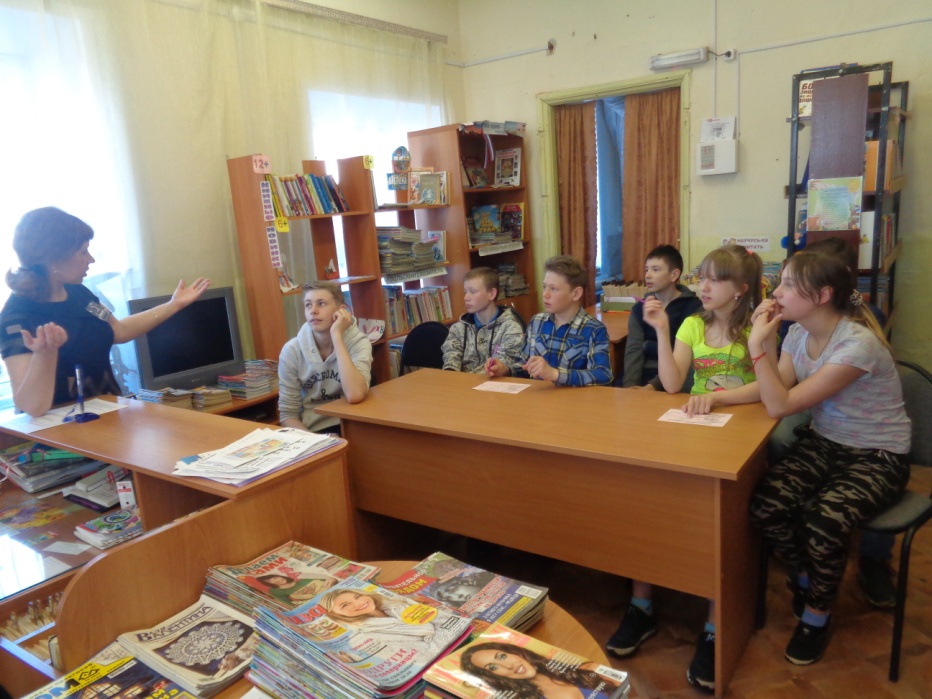 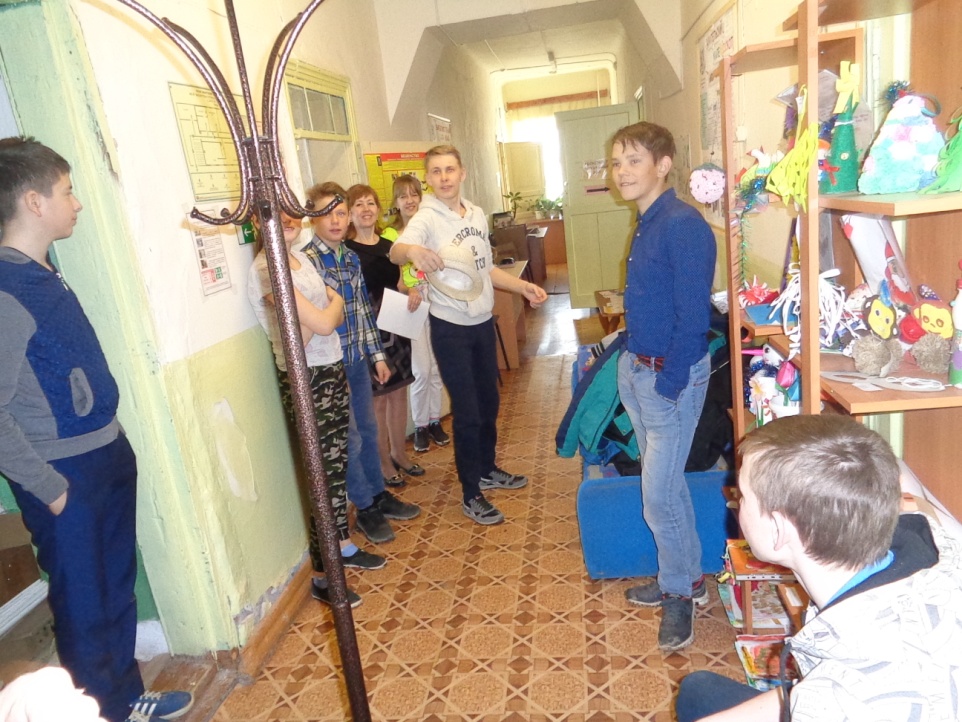 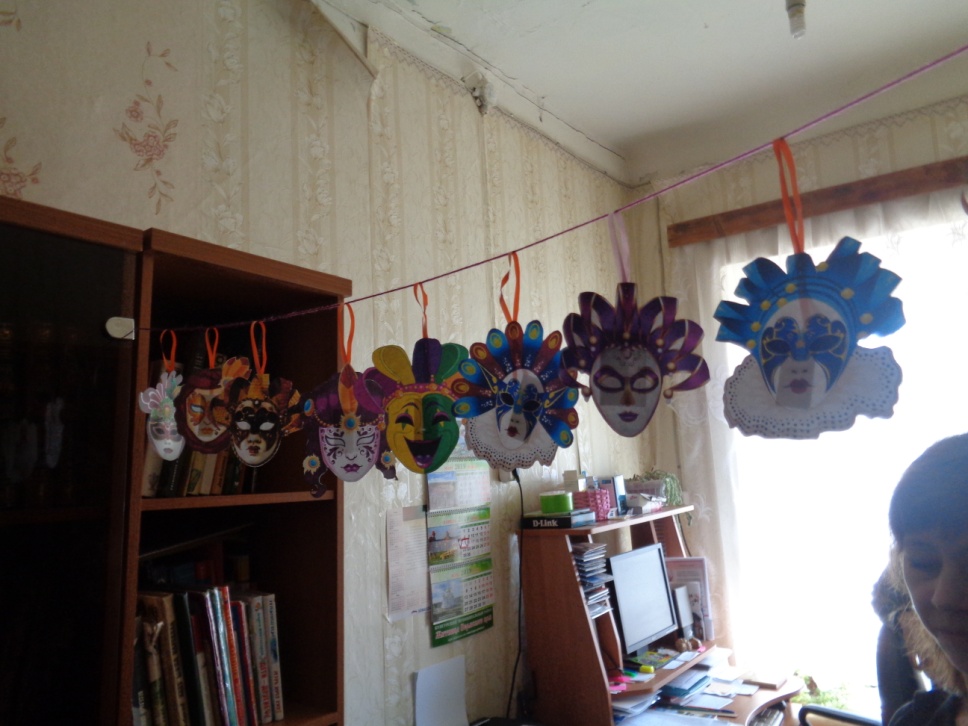 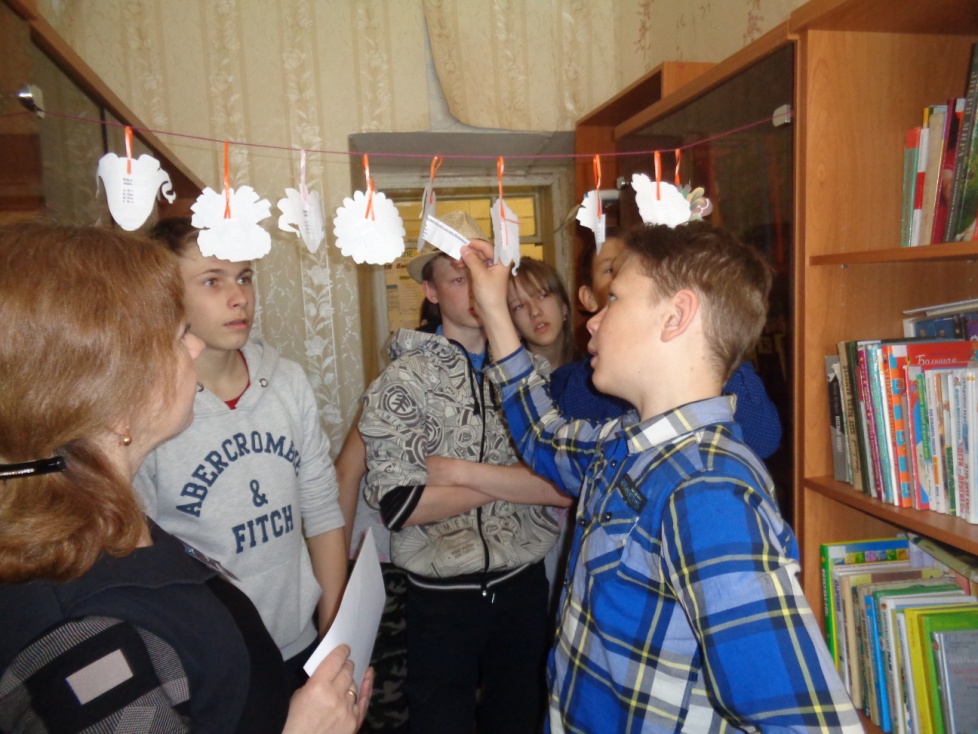 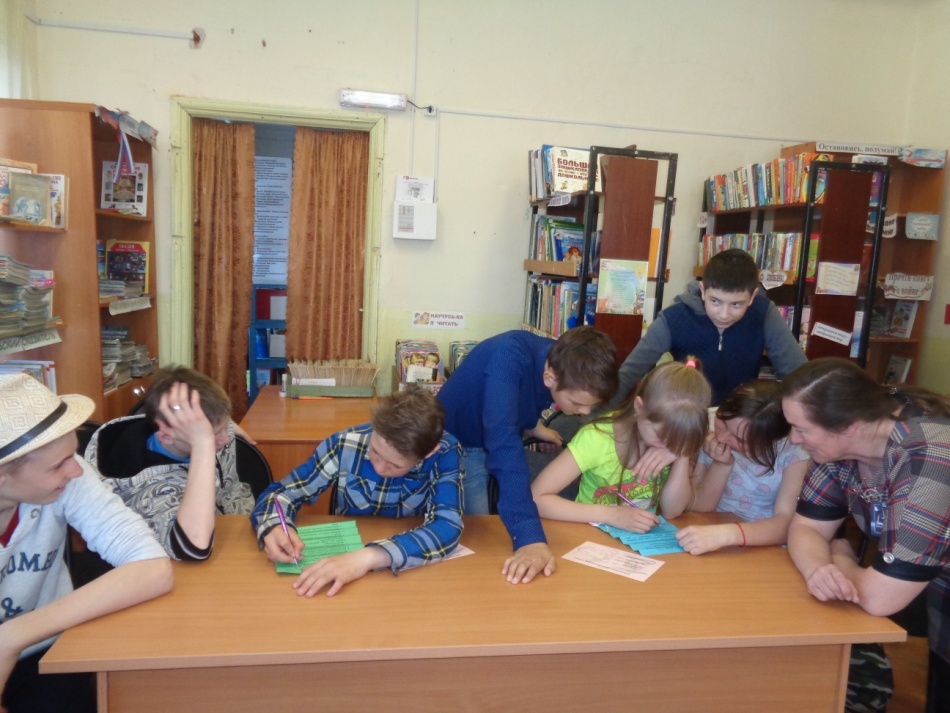 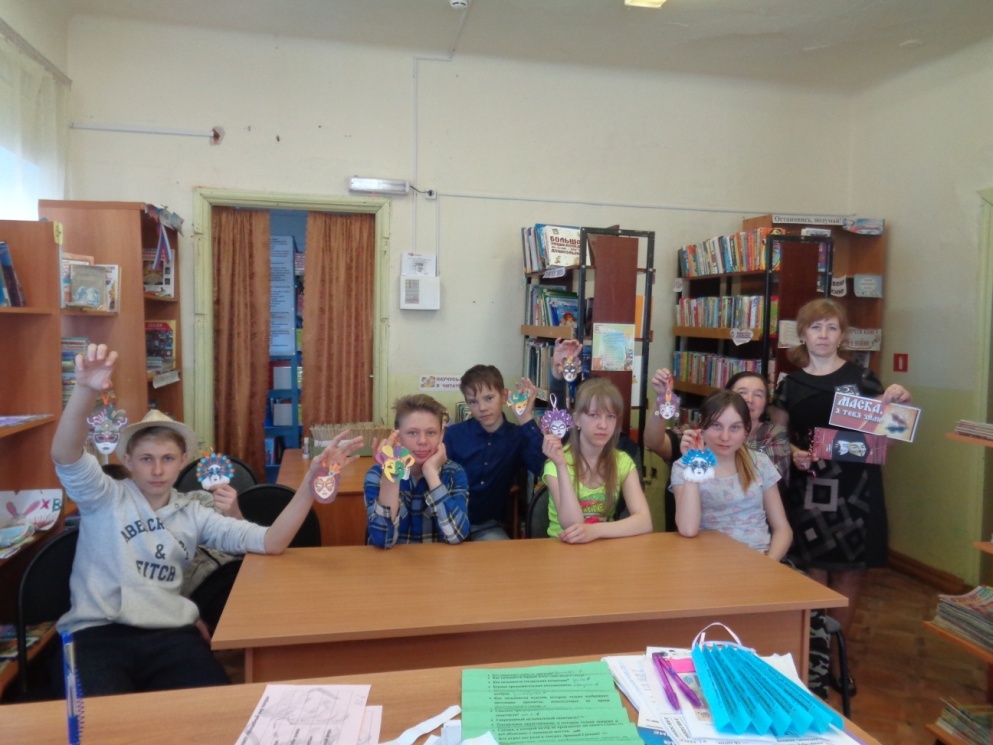 